PENGARUH KUALITAS PRODUK, KUALITAS LAYANAN TERHADAP KEPUASAN PELANGGAN RESTORAN SOLARIA DI MALL KELAPA GADING, JAKARTA UTARAOleh :Nama : Cindy YuliantiNIM : 24150204SkripsiDiajukan sebagai salah satu syaratUntuk memperoleh gelar Sarjana EkonomiProgram Studi ManajemenKonsentrasi Pemasaran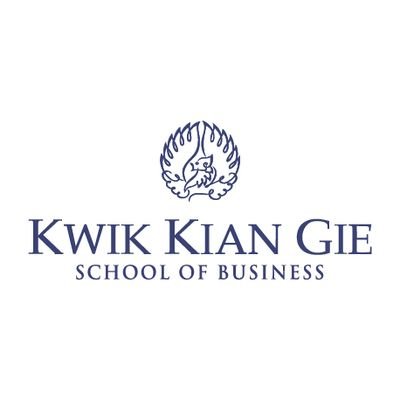 